Бюджетное общеобразовательное учреждение Должанского района Орловской области «Егорьевская основная общеобразовательная школа»Контрольно-измерительные материалыпо изобразительному искусству  5-7 классыза 2023-2024 учебный годДемонстрационный вариант                                                               Пояснительная записка.Творческий отчет по изобразительному искусству.Структура и темы работы.Материалы для промежуточной аттестации по изобразительному искусству 5-7 классы составлены в соответствии с ФОП, с учетом требований к уровню подготовки учащихся основной школы. Итоговый промежуточный контроль представлен в форме творческого отчета.Творческие работы могут быть представлены в виде: рисунков, макетов, коллажей, панно, аппликаций, работ из различных материалов.Примерные темы  творческих работ 5 классУбранство русской избыНародные праздничные обрядыСиние цветы ГжелиЖостовские букетыЗолотая ХохломаКерамикаГобеленГерб моей семьиДекоративное панноТворческая работа из различных материаловПримерные темы творческих работ 6 классНатюрморт в графикеНатюрморт в живописиПортрет литературного герояПортрет в скульптуреКрасота родного краяПейзаж - настроениеГородской пейзажВесенний пейзажИсторическая картинаПримерные темы творческих работ7 классАрхитектурные образы прошлых эпохГород, микрорайон, улицаПути развития современной архитектуры и дизайнаМой любимый городГород, в котором я живуОрганизация архитектурно-ландшафтного пространстваМой дом – мой образ жизниМоделируя себя – моделируешь мирАвтопортрет на каждый деньКритерии оценки творческой работы по изобразительному искусству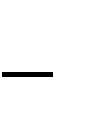 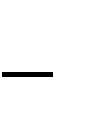 При начислении баллов их количество приравнивается к оценке:Оценка «5» - 13-14 балловОценка «4» - 11-12 балловОценка «3» - 5- 10 балловОценка «2» - 0-4 баллаИтоговая оценка за творческий отчет выставляется как среднеарифметическое.№Содержание и критерииБаллып/п1.Правильное	понимание	поставленных	задач	при	выполнении творческих работ12.Раскрытие темы:осмысление темы и достижение образной точности; импровизация и использование собственных впечатлений привыполнении работы;оригинальность замысла.23.Композициязнание, понимание и применение на практике основных законов композиции;органичность и целостность композиционного решения.24.Рисуноквладение основами изобразительной грамоты (умениепоследовательного выполнения работы в заданном формате, передачи пропорций и характера изображаемого объекта, выявление конструктивных и пластических особенностей формы и объемапосредством светотеневой проработки и расположения в пространстве, передачи тональных отношений при сохранении цельностиизображения). В зависимости от поставленных задач: степень сходства изображения с предметами реальнойдействительности (реалистический рисунок);умение решать задачи, основанные на ассоциативном восприятииокружающего мира через трансформацию природных и искусственных форм.35.Цветовое решениезнание ключевых понятий цветоведения из области физических основ цвета и основ его зрительного восприятия;умение использовать типы колорита для создания цветовой гармонии.26.Техника исполнения:умение использовать основные изобразительные средства выражения замысла: точка, штрих, линия, пятно, цвет, тон, фактура;владение различными техниками и приемами в области изобразительного искусства;использование современных материалов;наличие культуры исполнительского мастерства.4Максимальное количество балловМаксимальное количество баллов14